سبحانك يا إلهي تسمع حنين عبادك وضجيج أحبآئك..حضرت بهاءاللهأصلي عربي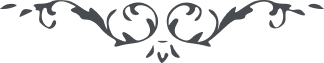 من آثار حضرة بهاءالله – نفحات الرحمن - 139 بديع، ص 139 – 141بسم الله الأقدس الأعظمسبحانك يا إلهي تسمع حنين عبادك وضجيج أحبآئك وتراهم بين أيدي الذينهم كفروا بآياتك وأعرضوا عن طلعتك وبعدوا عن قربك وأنكروا ظهورك في مظهر نفسك وإشراق نورك من مشرق أحديتك أي رب أسئلك بالكلمة التي بها نطق لسان أمرك بثنآء نفسك وفاحت نفحات مكرمتك بين بريتك بأن تقدر لأصفيآئك ما تقر به عيونهم وتطمئن به نفوسهم وتطير به أرواحهم في هوآء عرفانك إنك أنت المقتدر المتعالي الغفور الكريم أي رب ترى أن مطلع آياتك في هذا السجن يذكر أمة من إمائك لم يكن هذا إلا لإقبالها إليك وتوجهها إلى شطر مواهبك أي رب أيدها على الاستقامة الكبرى إنك أنت الحاكم على ما تشآء لا إله إلا أنت المقتدر العزيز الحميد